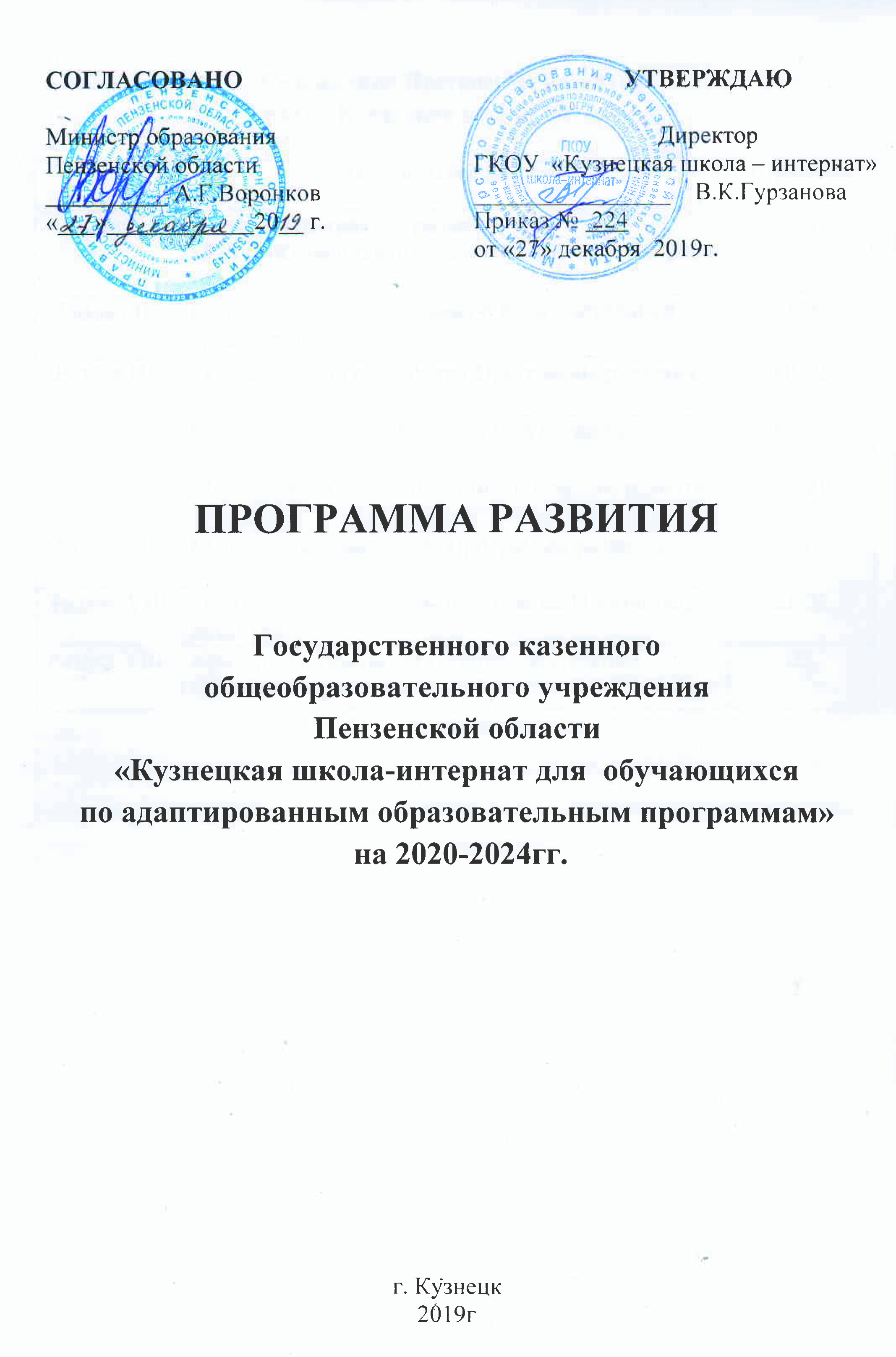 Содержание Программы развитияГКОУ «Кузнецкая школа-интернат»Раздел I.Паспорт Программы развитияГосударственного казенного общеобразовательного учреждения Пензенской области«Кузнецкая школа-интернат для обучающихся по адаптированным образовательным программам»на 2020-2024 годыРаздел II.Информационная справка об образовательной организацииПолное наименование Учреждения:Государственное казенное общеобразовательное учреждение Пензенской области«Кузнецкая школа-интернат для обучающихся по адаптированным образовательным программам»Сокращенное наименование Учреждения: ГКОУ «Кузнецкая школа-интернат»Адрес: 442537, ул. 354 Стрелковой дивизии, д.5, г. Кузнецк, Пензенская область, РоссияТелефон, факс: 8(84157) 7-48-15Е-mail:  schkola@sura.ruСайт школы:  http://www.internatkuz.ru/Лицензия: Серия 58Л01 № 0000363, регистрационный номер – 11552 от 29.09.14г. Срок действия – бессрочно. Выдана Министерством образования Пензенской области, приложение №1 к лицензии на осуществление образовательной деятельности, серия 58П01 № 0001203 от 29.09.14г.Учредитель: Министерство образования Пензенской области: 440034, ул. Маркина, д.2,      г. Пенза, Россия, т.8(8412) 55-37-54, факс.(8412) 55-37-92, e-mail: minobr@edu-penza.ru.Государственное казенное общеобразовательное учреждение Пензенской области «Кузнецкая школа-интернат для  обучающихся по адаптированным образовательным программам» (далее – Учреждение) располагается в центре жилого массива в юго-западном микрорайоне города Кузнецка в двухэтажном здании, 1971 года постройки. На здание имеется выписка из ЕГРН о государственной регистрации права на оперативное управление и свидетельство о закреплении земли в постоянное (бессрочное)  пользование.Планировочное решение здания Учреждения обеспечивает деление помещений: учебные кабинеты, кабинет медицинского обслуживания, спальные комнаты, административно-хозяйственные помещения, пищеблок, обеденный зал.В ГКОУ «Кузнецкая школа-интернат» созданы все необходимые условия для обучения и воспитания детей с ограниченными возможностями здоровья. Имеются учебные кабинеты, спортивный зал, малый спортивный зал, кабинет социально-бытовой ориентировки, логопедический кабинет, кабинет педагога-психолога, сенсорная комната, столярная, слесарная  и швейные мастерские, медицинский кабинет, столовая.          Школа работает в режиме пятидневной рабочей недели, в одну смену, с круглосуточным пребыванием детей.          В 2019-2020 учебном году в ГКОУ «Кузнецкая школа-интернат» обучается и воспитывается 114 детей с умственной отсталостью (интеллектуальными нарушениями) из 6 районов Пензенской области. Функционируют 6 воспитательских групп и 1 группа выходного дня для детей из отдалённых населённых пунктов и тех, кто находится в трудной жизненной ситуации.Контингент обучающихся:Сведения  о количестве  воспитанников по районам и классам  ГКОУ  «Кузнецкая школа-интернат» на 01.09.2019г.В 2019 году образовательное учреждение окончили 12 обучающихся, из них 2 человека продолжили обучение в 10-11 классах (с углубленной трудовой подготовкой) в ГБОУ «Неверкинская школа – интернат», 4 человека - в Государственном автономном профессиональном образовательном учреждении Пензенской области «Пензенский колледж современных технологий переработки и бизнеса», 6 человек имеют инвалидность.	В течение 2019/2020 учебного года в Учреждении работают кружки и секций: «Калейдоскоп», «Очумелые ручки», «Творческая мастерская», «Художественное выпиливание», «Умельцы», «Стальные мышцы» и ОФП. Общее количество обучающихся, занимающихся в кружках и секциях, составляет 73 ребенка (64%). Обучающиеся, состоящие на учете в комиссии по делам несовершеннолетних и защите их прав, занимаются в кружках и секциях.Кадровое обеспечение образовательного процесса Характеристика достижений обучающихся Учрежденияв 2018/2019 учебном году  В 2018/2019 учебном году обучающиеся Учреждения принимали активное участие:-  в областной Спартакиаде среди обучающихся общеобразовательных организаций, осуществляющих образовательную деятельность по адаптированным основным общеобразовательным программам, где заняли II место в прыжках в длину среди девушек, II-III место в беге на 100 м среди юношей;- в Фестивале ГТО (сдача норм ГТО для лиц с ОВЗ), где завоевали 1 золотой и 14 бронзовых знаков отличия;- во Всероссийском конкурсе для детей и молодежи «Талантливое поколение», где 4 обучающихся стали победителями в различных номинациях;- в Международном конкурсе для детей и молодежи «Творчество и интеллект», где 9 обучающихся получили дипломы победителей;- в Международной викторине для детей с ОВЗ  «Хочу всё знать!», где 5 обучающихся получили дипломы I степени;- в Международном творческом конкурсе для детей с ОВЗ «Лучики света», где 3 обучающихся завоевали дипломы I-II cтепени;- в Международной викторине для младших школьников с ОВЗ «Красная книга России»;- в  Фестивале творческих находок среди детей с ОВЗ, обучающихся в интернатных учреждениях Пензенской области «Синее перышко» (10 обучающихся).Раздел III.Основания для разработки Программы развитияРаздел IV.Основные направления развития организацииЭкономические и социальные изменения, происходящие в современном мире, предъявляют повышенные требования к мобильности и адаптивности поведения человека, его личной ответственности за свою профессиональную карьеру.Современная система образования Российской Федерации призвана соответствовать индивидуальным образовательным потребностям личности, в том числе: - потребности в полноценном и разнообразном личностном становлении и развитии с учетом индивидуальных склонностей, интересов, мотивов и способностей (личностная успешность);- потребности в органичном вхождении личности в социальное окружение и плодотворном участии в жизни общества (социальная успешность);- потребности в развитии  личности универсальных трудовых и практических умений, готовности к выбору профессии (профессиональная успешность).Социализация обучающихся с ограниченными возможностями здоровья (далее – с ОВЗ)  заключается в их интеграции в современное общество. Одним из условий успешной социализации обучающихся с ОВЗ является их подготовка к самостоятельной жизни, поддержка и оказание им помощи при вступлении во «взрослую жизнь».Таким образом, основной целью Программы развития является:Создание оптимальных условий, обеспечивающих обучение, воспитание, социальную адаптацию и интеграцию в обществе обучающихся с ограниченными возможностями здоровья через внедрение качественно новых методов обучения и воспитания, образовательных технологий дополнительного образования, создание здоровьесберегающей образовательной среды, а также обновление содержания и совершенствование методов обучения предметной области «Технология».В условиях комплексной модернизации сферы образования, в период введения специальных федеральных государственных образовательных стандартов, обеспечивающих получение образования всеми детьми с ограниченными возможностями здоровья, одним из направлений обновления российского образования является совершенствование управления качеством образования в образовательных организациях всех уровней. Происходящие в настоящее время существенные изменения в сфере специального образования России, связаны с новым отношением к детям с ОВЗ. Лица с ОВЗ, являясь весомой частью общества, при создании необходимых условий в их профессиональной подготовке и трудовой деятельности становятся значительной трудовой силой и определяют «рациональную структуру занятости». Основные направления развития учреждения:1. Создание необходимых условий для получения качественного образования обучающимися с ОВЗ, коррекция нарушений их развития на основе специальных педагогических подходов;	2. Внедрение и реализация адаптированных образовательных программ, соответствующих обновленным федеральным государственным образовательным стандартам обучающихся с ОВЗ (О У/О).3. Создание оптимальных педагогических условий, помогающих обучающимся с интеллектуальными нарушениями выразить себя в образовательной деятельности и культурном развитии, в том числе с использованием информационно-технологической базы учреждения;4. Создание здоровьесберегающей образовательной среды, обеспечивающей индивидуальный образовательный маршрут с учетом особых образовательных потребностей обучающихся с ОВЗ;5. Ежегодное повышение квалификации (профессиональная переподготовка) педагогических работников и специалистов.Задачи Программы развития:1. Обновление материально-технической базы мастерских трудового обучения и внедрение современных программ трудового обучения по востребованным на рынке труда профессиям;2. Обновление материально-технической базы кабинетов учителя – логопеда и педагога - психолога, приобретение диагностических комплексов, коррекционно-развивающих и дидактических средств и внедрение качественно новых методов психолого-педагогического сопровождения и коррекционно-развивающей работы с обучающимися с ОВЗ;3. Обновление материально-технической базы учебных кабинетов (компьютерного класса, спортивного зала/зала лечебной физкультуры) для организации качественного доступного образования обучающихся с ОВЗ;4. Обновление материально-технической базы кабинетов дополнительного образования спортивной и художественной направленности обучающихся с ОВЗ (в т.ч. детей - инвалидов) и внедрение современных образовательных технологий.Социализация обучающихся с ОВЗ – многогранна. Она включает в себя ряд основных направлений:1) Трудовое обучение и профориентация.Трудовое обучение - важная составляющая часть всего образовательно-воспитательного процесса, поэтому обучение учащихся разнообразным профилям труда рассматривается в неразрывной связи с общеобразовательной подготовкой, стратегией жизнедеятельности выпускников, их дальнейшей самостоятельной жизни, с учетом ресурсных возможностей региона, ближайшего социального окружения обучающихся. Трудовая подготовка в школе организована так, чтобы открывалась возможность виденья перспективы дальнейшего трудоустройства обучающихся и в соответствии с этим разрабатывались учебные программы, создавалась необходимая методическая и материально - производственная база. В учреждении реализуются три профиля трудового обучения: - швейное дело;- столярное дело; - слесарное дело.В основе  построения программ по трудовому обучению лежит связь между  предметами  из  областей,   неразрывных   по   своему   содержанию   и преемственно   продолжающихся   от  начальной  до  старшей  школы: технология, искусство и математика. Такой подход  позволяет практически осуществлять системную, комплексную работу по развитию  обучающегося средствами образования  с  учетом его возрастной динамики.Трудовое обучение строится на следующих принципах:- комплектование групп  с  учетом  интеллектуальных, психофизических особенностей обучающихся и рекомендаций врача;- единство трудового обучения и самообслуживания;- единство трудового обучения и общественно-полезного труда.Анализ трудоустройства выпускников за последние 5 лет позволяет сделать следующие выводы:- доля выпускников, поступивших в учреждения среднего профессионального  образования (СПО) для дальнейшего получения профессии составляет от 30 % до 50 %;- в учреждениях СПО юноши получают 3 профессии: «штукатур-маляр», «столяр», «облицовщик-плиточник», а девушки – «швея», «гладильщик», «вышивальщица». Дополнительная профессия и для юношей, и для девушек - «повар-кондитер».Вместе с тем, имеющаяся в настоящее время материально-техническая база мастерских трудового обучения в учреждении не позволяет в полной мере подготовить обучающегося к поступлению в учреждения СПО, так как мы не имеем таких профилей трудовой подготовки, как: «штукатур-маляр» и «повар-кондитер».2) Создание современной здоровьесберегающей образовательной среды. Здоровье детей - это политика, в которой заложено наше будущее, поэтому перед педагогами, родителями (законными представителями) и общественностью стоит задача воспитания здорового поколения.Именно поэтому концепция здоровьесбережения обучающихся в образовании является одним из приоритетных направлений «Стратегии развития воспитания в Российской Федерации на период до 2025 года». В современных условиях, каждая образовательная организация должна обеспечить обучающимся возможность сохранения здоровья за период обучения в школе, сформировать у него необходимые знания, умения и навыки здорового и безопасного образа жизни, экологическую культуру, научить использовать полученные знания в повседневной жизни.Особую общественную поддержку, внимание  по данной проблеме требуют дети с ОВЗ.Работа по формированию здоровьесберегающей среды в нашем учреждении ведется по нескольким направлениям: медицинское, спортивно – оздоровительное, диагностическое,  психолого-педагогическое и просветительское.Взаимодействие специалистов осуществляется с использованием здоровьесберегающих технологий, среди которых можно выделить несколько групп, в которых используется разный подход к охране здоровья: медико-гигиенические, физкультурно-оздоровительные, экологические и образовательные технологии. В свою очередь, среди здоровьесберегающих образовательных технологий можно выделить: компенсаторно-нейтрализующие, стимулирующие и информационно-обучающие. Обучающимся с интеллектуальными нарушениями, испытывающим трудности в освоении АОП, в развитии и социальной адаптации, учреждение оказывает психолого-педагогическую, медицинскую и социальную помощь, которая включает в себя:- психолого-педагогическое консультирование обучающихся с интеллектуальными нарушениями, их родителей (законных представителей) и педагогических работников; - коррекционно-развивающие занятия с обучающимися с умственной отсталостью (интеллектуальными нарушениями), логопедическая  помощь; - комплекс реабилитационных и других медицинских мероприятий;- помощь обучающимся с ОВЗ в профориентации, получении профессии и социальной адаптации.С целью оказания психолого-педагогической, медицинской и социальной помощи обучающимся с умственной отсталостью (интеллектуальными нарушениями), в учреждении создан и функционирует психолого-педагогический консилиум, задачами которого является комплексное изучение ребенка, выбор наиболее адекватных проблеме ребенка методов работы, отбор содержания обучения с учетом индивидуально-психологических особенностей детей.Вместе с тем, как показывает опыт оказания психолого-педагогической, коррекционной работы, назрела необходимость в качественных изменениях в учебно-воспитательной и коррекционно-развивающей работе.3) Дополнительное образование.Дополнительное образование обучающихся с ОВЗ - важный фактор повышения социальной стабильности и справедливости в обществе посредством создания условий для успешности каждого ребенка независимо от места жительства и социально-экономического статуса семей. Оно выполняет функции «социального лифта» для значительной части обучающихся с ОВЗ, компенсируя, таким образом, их недостатки, или предоставляя им альтернативные возможности для образовательных и социальных достижений. Признание прав обучающихся с ОВЗ на совместное существование с остальными членами социума, понимание эффективности индивидуального подхода в обучении, закреплено в ст. 79 ФЗ РФ № 273-ФЗ «Об образовании в Российской Федерации», которая определяет специальные условия для получения образования обучающимися с ОВЗ, без которых невозможно или затруднено освоение образовательных программ данной категории обучающихся.Вместе с тем, имеющаяся материально-техническая база учреждения не позволяет в полной мере раскрыть потенциал, особенности обучающегося с ОВЗ.Решение всех поставленных задач невозможно без повышения квалификации (профессиональной переподготовки) педагогических работников.Раздел V.Мероприятия по реализации Программы развитияРаздел VI.Механизмы реализации Программы развития	Директор, который является руководителем Программы развития, осуществляет общее руководство Программой и несет персональную ответственность за ее реализацию, а также определяет формы и методы управления Программой. Директор представляет в Министерство образования Пензенской области ежегодный отчет о достижении результатов Программы.	Управление реализацией Программы развития предполагает использование программно-целевого подхода, который обеспечит принцип целенаправленности управления и минимизации используемых финансовых ресурсов при реализации Программы.Раздел VII. Ожидаемые результаты реализации Программы развитияРеализация поставленных задач и основных направлений деятельности по развитию Учреждения должна способствовать достижению следующих результатов:- обновление содержания образования по адаптированным общеобразовательным программам на основе федеральных государственных образовательных стандартов;- обеспечение высокого качества образования через личностные, метапредметные и предметные результаты освоения обучающимися с ОВЗ адаптированных общеобразовательных программ; - внедрение и эффективное использование новых систем и технологий обучения, электронных образовательных ресурсов, в том числе и в сетевой форме;- качественное улучшение трудовой подготовки обучающихся по востребованным на рынке труда профессиям;- повышение уровня социализации выпускников с ОВЗ в обществе и увеличение количества выпускников с ОВЗ, трудоустроившихся после обучения;- качественное улучшение оказания психолого-педагогической, коррекционной работы;- качественное улучшение дополнительного образования обучающихся с ОВЗ;- повышение уровня квалификации педагогических работников.-положительная оценка деятельности Учреждения обучающимися и их родителями (законными представителями).Раздел VIII. Критерии и показатели оценки реализации Программы развитияПоказателями, показывающими результативность реализации программы развития будут следующие:1. К 2024 году доля обучающихся с ОВЗ, осваивающих предметную область «Технология» по обновленным АОП, в соответствии с ФГОС ОВЗ и на обновленной материально-технической базе, составит до 75% от общего числа обучающихся с ОВЗ.2. К 2024 году доля обучающихся с ОВЗ в условиях современной здоровьесберегающей образовательной среды, обеспечивающей индивидуальный образовательный маршрут с учетом особых образовательных потребностей составит до 100% от общего числа обучающихся с ОВЗ.3. К 2024 году 100% педагогических работников и специалистов повысят свою квалификацию (пройдут профессиональную переподготовку) по вопросам специфики работы с обучающимися с ОВЗ.СОГЛАСОВАНО:Начальник Управления	развития общего образованияМинистерства образования Пензенской области                 _____________  И. В. БарыкинаРазделыНаименование разделовСтраницыРаздел I.
Паспорт Программы развития ГКОУ «Кузнецкая школа-интернат» на 2020-2024 годы.3-6Раздел II.
Информационная справка об образовательной организации7-9Раздел III.Основания для разработки Программы развития10-12Раздел IV.Основные направления развития организации13-16Раздел V.Мероприятия по реализации Программы развития17-21Раздел VI.Механизмы реализации Программы развития21Раздел VII.Ожидаемые результаты реализации Программы развития21-22Раздел VIII.Критерии и показатели оценки реализации Программы развития22НаименованиеСодержаниеПолное наименованиеобразовательной организацииГосударственное казенное общеобразовательное учреждение Пензенской области«Кузнецкая школа-интернат для обучающихся по адаптированным образовательным программам»Документы, послужившие основанием для разработки программы развития·  Конвенция о правах ребенка;·  Конституция Российской Федерации;· Федеральный закон от 24.07.1998 N 124-ФЗ (ред. от 28.11.2015) «Об основных гарантиях прав ребенка в Российской Федерации»;·  Федеральный закон от 29.12.2012 г. № 273-ФЗ «Об образовании в Российской Федерации» (с последующими изменениями);·  Федеральный закон от 24.11.1995 N 181-ФЗ (ред. от 29.12.2015) «О социальной защите инвалидов в Российской Федерации»;. Указ Президента Российской Федерации от 07.05.2018 № 204 «О национальных целях и стратегических задачах развития Российской Федерации до 2024 года»;·  Приказ Министерства образования и науки РФ от 19.12.2014г. № 1599 «Об утверждении ФГОС образования  обучающихся с умственной отсталостью (интеллектуальными нарушениями)»;·  Постановление Главного государственного санитарного врача РФ от 10.07.2015г. № 26 «Об утверждении СанПиН 2.4.2.3286-15 «Санитарно-эпидемиологические требования к условиям и организации обучения и воспитания в организациях, осуществляющих образовательную деятельность по адаптированным основным общеобразовательным программам для обучающихся с ограниченными возможностями здоровья»;· Приказ Министерства образования и науки от 30.08.2013г. №1015 «Об утверждении порядка организации и осуществления образовательной деятельности по основным общеобразовательным программам»· Письмо Министерства образования и науки РФ от 13.11.2014г. № ВК-2422/07 «О сохранении сети отдельных организации, осуществляющих образовательную деятельность по адаптированным основным общеобразовательным программам»· Федеральный проект «Современная школа» Национального проекта «Образование»  ·  Закон Пензенской области «Об образовании в Пензенской области» от 04.07.2013 №  2413- ЗПО.Постановление Правительства Пензенской области от 30.10.2013 № 804-пП «Об утверждении государственной программы Пензенской области «Развитие образования в Пензенской области на 2014 – 2020 годы» (с последующими изменениями).· Устав ГКОУ «Кузнецкая школа-интернат» утвержден приказом Министерства образования Пензенской области от 25.06.2014г. № 287/01-07Сведения о разработчикахАдминистрация ГКОУ «Кузнецкая школа-интернат» и инициативная группа педагогов школы-интерната.ЦельСоздание оптимальных условий, способствующих реализации возможностей детей с особыми образовательными потребностями, их успешной дальнейшей социальной адаптации и интеграцию в обществе через внедрение качественно новых методов обучения и воспитания, образовательных технологий дополнительного образования, создание здоровьесберегающей образовательной среды, а также обновление содержания и совершенствование методов обучения предметной области «Технология».Комплексные задачи программы развития1. Создание условий, обеспечивающих коррекционно – развивающее сопровождение образовательного и воспитательного процессов.2.Обновление материально – технической базы школы-интерната: мастерских трудового обучения, кабинета учителя – логопеда, педагога-психолога, учебных кабинетов, кабинетов дополнительного образования.3. Повышение квалификации (профессиональная переподготовка) руководящих и педагогических работников учреждения.4. Реализация системы мероприятий по социальной адаптации детей с ограниченными возможностями здоровья.5. Оказание консультативной и методической помощи родителям  (законным представителям) детей с ограниченными возможностями здоровья.6. Продолжение реализации проекта профессионального самоопределения и профессиональной ориентации обучающихся с ОВЗ.Основные направления развития образовательной организации1. Создание необходимых условий для получения доступного качественного образования обучающимися с ограниченными возможностями здоровья (далее – с ОВЗ), коррекция нарушений их развития на основе специальных педагогических подходов.2. Внедрение и реализация адаптированных образовательных программ (далее – АОП), соответствующих обновленным федеральным государственным образовательным стандартом обучающихся с ограниченными возможностями здоровья (далее – ФГОС ОВЗ).3. Создание оптимальных педагогических условий, помогающих обучающимся с ОВЗ выразить себя в образовательной деятельности и культурном развитии, в том числе с использованием информационно-технологической базы учреждения.4. Создание здоровьесберегающей образовательной среды, обеспечивающей индивидуальный образовательный маршрут с учетом особых образовательных потребностей обучающихся с ОВЗ.5. Повышение квалификации (профессиональной переподготовки) педагогических работников и специалистов.6. Обеспечение наиболее полного охвата обучающихся с ОВЗ профориентационной работой.Период реализации2020-2024ггПорядок финансирования программы развитияВыполнение Программы обеспечивается за счёт следующих источников финансирования:- субсидии федерального бюджета;- средства бюджета Пензенской области;- добровольные имущественные взносы и пожертвования; - другие незапрещенные законом поступления.Целевые индикаторы и показатели успешности1. К 2024 году доля обучающихся с ОВЗ, осваивающих предметную область «Технология» по обновленным АОП, в соответствии с ФГОС ОВЗ и на обновленной материально-технической базе должна достигнуть 75% от общего числа обучающихся с ОВЗ. 2. К 2024 году доля обучающихся с ОВЗ в условиях современной здоровьесберегающей образовательной среды, обеспечивающей индивидуальный образовательный маршрут с учетом особых образовательных потребностей должна достигнуть 100% от общего числа обучающихся с ОВЗ.3.  К 2024 году 100% педагогических работников и специалистов повысят свою квалификацию (пройдут профессиональную переподготовку) по вопросам специфики работы с обучающимися с ОВЗ Ожидаемые результаты реализации программы развития1. Качественное обновление содержания образования по адаптированным образовательным программам.2. Создание оптимальных педагогических условий, помогающих обучающимся с ОВЗ выразить себя в образовательной деятельности и культурном развитии, в том числе с использованием информационно-технологической базы учреждения.3.Обновление материально-технической базы мастерских трудового обучения и внедрение современных программ трудового обучения по востребованным на рынке труда профессиям.4.Обновление материально-технической базы и внедрение качественно новых методов психолого-педагогического сопровождения и коррекционно-развивающей работы с обучающимися с ОВЗ.5. Коррекция нарушений развития обучающихся с ОВЗ на основе специальных педагогических подходов, в том числе за счет обновления материально-технической базы учебных кабинетов (компьютерного класса, спортивного зала/зала лечебной физкультуры).6. Реализация комплекса мер по повышению квалификации (профессиональной переподготовке) педагогических работников и специалистов.7. Реализация комплекса мер по созданию здоровьесберегающей образовательной среды, обеспечивающей индивидуальный образовательный маршрут с учетом особых образовательных потребностей обучающихся с ОВЗ.8.Обновление материально-технической базы дополнительного образования спортивной и художественной направленности обучающихся с ОВЗ (в т.ч. детей - инвалидов), внедрение современных образовательных технологии и удовлетворение потребностей детей в занятиях по интересам.9. Обеспечение 100% охвата обучающихся с ОВЗ профориентационной работой.Контроль реализацииДиректор осуществляет общее руководство реализацией программы развития.Общий контроль реализации осуществляют должностные лица Учредителя - Министерства образования Пензенской области.1.Общее количество, из них:1141.1.Обучаются по очной форме (10 классов)991.2.Обучаются по очно-заочной форме (на дому)152.Проживают в интернате443.Дети - инвалиды724.Обучающиеся из приемных и опекаемых семей17             КлассРайон1Бкл. 2кл.3Акл.3Бкл.5 кл.6 кл.7Акл.7Бкл.8 кл.9кл. Итогог.Кузнецк5510345636653Кузнецкий район3411112828655Камешкирский район11Городищенский район1113Никольский район11Тамалинский район11ИТОГО:51014415171551613114ВсегоСостав педагогических кадровВсего (в т.ч. совместители)% к общему числу  педагогических работников1.Общее количество работников34100%2.Количество учителей Из них:2161,8%3.Имеют образование:- высшее;- незаконченное высшее;- среднее специальное;1101032,4%0%29,4%4.Имеют квалификационную категорию:- высшую;- первую;41111,8%32,4%5.Количество воспитателей Из них:926,5%6.Имеют образование:- высшее;- незаконченное высшее;- среднее специальное;2075,9%0%20,6%7.Имеют квалификационную категорию:- высшую;-первую;265,9%17,6%8.Количество педагогов - психологов12,9%9.Количество учителей - логопедов12,9%10.Количество социальных педагогов12,9%11.Количество тьюторов12,9%12.Количество педагогов, имеющих дефектологическое образование823,5%13.Стаж работы (педагогические работники):- до 3 лет;- от 3 лет до 10 лет;- от 10 до 15 лет;-от 15 лет и более024280%5,9%11,8%82,4%14.Награждены знаками:- Заслуженный учитель школы РФ- «Отличник народного просвещения»- «Почетный работник общего образования»- «Почетная грамота Министерства образования и науки РФ»00280%0%5,9%23,5%15.Прошли курсы повышения квалификации за последние 3 года3397,1 %Оценка актуального состояния внутреннего потенциалаОценка актуального состояния внутреннего потенциалаОценка перспектив развития с учетом изменения внешних факторовОценка перспектив развития с учетом изменения внешних факторовсильные стороныслабые стороныблагоприятные возможностирискиИмеются мастерские трудового обучения: швейные – 2шт.,  столярная-1 шт.,  слесарная – 1шт., а также 3 профиля трудового обучения: «швейное дело», «столярное дело», «слесарное дело».Разработаны и реализуются АОП, обеспечена кадровая потребность в педагогических работниках трудового обучения.Имеющаяся материально-техническая база мастерских трудового обучения не в полной мере отвечает современным требованиям и не позволяет ввести новые профили трудового обучения по востребованным на рынке труда профессиям.Не разработаны  АОП для вновь вводимых профилей, педагоги не прошли курсы повышения квалификации (профессиональную переподготовку).Обновление  материально-технической базы мастерских трудового обучения, повышение квалификации педагогов и внедрение современных программ трудового обучения позволит ввести новые профили трудового обучения по востребованным на рынке труда профессиям: «штукатур-маляр» и «повар -кондитер» Отсутствие учебных пособий, рекомендованных Министерством просвещения РФ по новым профилям трудового обучения может повлиять на внедрение современных программ трудового обучения.Имеются  кабинеты учителя-логопеда и педагога-психолога.Обучающимся с ОВЗ оказывается необходимая психолого-педагогическая, медицинская и социальная помощь.Имеющаяся материально-техническая база не позволяет внедрить качественно новые методы психолого-педагогического сопровождения и коррекционно-развивающей работы с обучающимися с ОВЗ.Обновление материально-технической базы кабинетов учителя – логопеда и педагога-психолога, приобретение диагностических комплексов, коррекционно-развивающих и дидактических средств, повышение квалификации педагогов позволит внедрить качественно новые методы психолого-педагогического сопровождения и коррекционно-развивающей работы с обучающимися с ОВЗ.Недостаточный уровень профессиональной компетенции педагогов по работе с современными интерактивными комплексами может повлиять на результат внедрения современных методов психолого-педагогического сопровождения и коррекционно-развивающей работы с обучающимися с ОВЗ.Имеющаяся в учреждении материально-техническая база позволяет обеспечить реализацию АОП. Педагогические работники и специалисты 1 раз в 3 года проходят курсы повышения квалификации.Имеющаяся материально-техническая база не позволяет создать оптимальные педагогические условия, помогающие обучающимся с ОВЗ выразить себя в образовательной деятельности и культурном развитии, в том числе с использованием информационно-технологической базы учреждения.Обновление материально-технической базы учебных кабинетов (компьютерного класса, спортивного зала/зала лечебной физкультуры), повышение квалификации педагогов позволит обеспечить высокое качество образования обучающихся с ОВЗ.Недостаточный уровень профессиональной компетенции педагогов по работе с современными интерактивными и компьютерными мобильными комплексами может повлиять на результат внедрения современных методов обучения.Имеющаяся в учреждении материально-техническая база позволяет обеспечить реализацию АОП дополнительного образования обучающихся с ОВЗ.Имеющаяся материально-техническая база не позволяет внедрить современные образовательные технологии дополнительного образования обучающихся с ОВЗ.Обновление материально-технической базы дополнительного образования, повышение квалификации педагогов позволит внедрить современные образовательные технологии дополнительного образования обучающихся с ОВЗ.Отсутствие учебных пособий, рекомендованных Министерством просвещения РФ по дополнительному образованию обучающихся с ОВЗ может повлиять на внедрение современных образовательных технологий.В учреждении ведется работа по формированию здоровьесберегающей среды, по нескольким направлениям: медицинское, спортивно – оздоровительное, диагностическое, психолого-педагогическое,просветительское.Взаимодействие специалистов осуществляется с использованием здоровьесберегающих технологий: медико-гигиенических, физкультурно-оздоровительных, экологических, образовательных технологий.В то же время необходимо создать единую здоровьесберегающую  образовательную среду, обеспечивающую индивидуальный образовательный маршрут с учетом особых образовательных потребностей обучающихся с ОВЗ.Обновление материально-технической базы учреждения позволит создать единую здоровьесберегающую  образовательную среду, обеспечивающую индивидуальный образовательный маршрут с учетом особых образовательных потребностей обучающихся с ОВЗ.Недостаточный уровень профессиональной компетенции педагогов по работе с современными диагностическими комплексами может повлиять на результат создания единой здоровьесберегающей  образовательной среды.В учреждении частично реализуются АОП, соответствующие обновленным ФГОС ОВЗ.Необходимо продолжить внедрение и реализацию АОП, соответствующих обновленным ФГОС ОВЗ.Обновление материально-технической базы учреждения позволит продолжить внедрение и реализацию АОП, соответствующих обновленным ФГОС ОВЗ.Недостаточная обеспеченность учебными пособиями, рекомендованными Министерством просвещения РФ соответствующих обновленным ФГОС ОВЗ, может повлиять на их внедрение.№ п/пМероприятиеИсполнительСрок реализацииОжидаемый результатВыполнение1. Создание необходимых условий для получения качественного образования обучающимися с ОВЗ, коррекция нарушений их развития на основе специальных педагогических подходов.2. Внедрение и реализация адаптированных образовательных программ (далее – АОП), соответствующих обновленным федеральным государственным образовательным стандартам обучающихся с ограниченными возможностями здоровья (далее – ФГОС ОВЗ).1. Создание необходимых условий для получения качественного образования обучающимися с ОВЗ, коррекция нарушений их развития на основе специальных педагогических подходов.2. Внедрение и реализация адаптированных образовательных программ (далее – АОП), соответствующих обновленным федеральным государственным образовательным стандартам обучающихся с ограниченными возможностями здоровья (далее – ФГОС ОВЗ).1. Создание необходимых условий для получения качественного образования обучающимися с ОВЗ, коррекция нарушений их развития на основе специальных педагогических подходов.2. Внедрение и реализация адаптированных образовательных программ (далее – АОП), соответствующих обновленным федеральным государственным образовательным стандартам обучающихся с ограниченными возможностями здоровья (далее – ФГОС ОВЗ).1. Создание необходимых условий для получения качественного образования обучающимися с ОВЗ, коррекция нарушений их развития на основе специальных педагогических подходов.2. Внедрение и реализация адаптированных образовательных программ (далее – АОП), соответствующих обновленным федеральным государственным образовательным стандартам обучающихся с ограниченными возможностями здоровья (далее – ФГОС ОВЗ).1. Создание необходимых условий для получения качественного образования обучающимися с ОВЗ, коррекция нарушений их развития на основе специальных педагогических подходов.2. Внедрение и реализация адаптированных образовательных программ (далее – АОП), соответствующих обновленным федеральным государственным образовательным стандартам обучающихся с ограниченными возможностями здоровья (далее – ФГОС ОВЗ).1. Создание необходимых условий для получения качественного образования обучающимися с ОВЗ, коррекция нарушений их развития на основе специальных педагогических подходов.2. Внедрение и реализация адаптированных образовательных программ (далее – АОП), соответствующих обновленным федеральным государственным образовательным стандартам обучающихся с ограниченными возможностями здоровья (далее – ФГОС ОВЗ).1Мониторинг оценки результативности, качества образования и воспитания обучающихся с ОВЗ и на этой основе коррекция учебно-воспитательной деятельностиЗаместитель директора по УВРЕжегодно, в течение учебного года, по результатам текущей и итоговой аттестацииКоррекция нарушений развития обучающих-ся с ОВЗ2Совершенствование условий для беспрепятственного доступа инвалидов в УчреждениеНачальник хозяйствен-ного отдела2020-2021Обеспечение доступности образования обучающих-ся с ОВЗ3Проведение текущего ремонта и обновление материально-технической базы мастерских трудового обученияДиректор, начальник хозяйствен-ного отдела2021Обновление материально-технической базы мастерских трудового обучения: 2 швейных, мастерской строительного профиля и мастерской поварского дела4Введение новых профилей трудовой подготовкиДиректор, заместитель директора по УВР2021Введение новых профилей трудовой подготовки: «штукатур-маляр» и «повар-кондитер»5Разработка и реализация новых адаптированных образовательных программ по новым профилям трудовой подготовки, соответствующих ФГОС ОВЗЗаместитель директора по УВР, педагогичес-кие работники2021Реализация новых адаптиро-ванных общеобразовательных программ по новым профилям трудовой подготовки, соответст-вующие ФГОС ОВЗ6Обеспечение высокого качества образования обучающихся с ОВЗ, коррекция их нарушений развития на основе специальных педагогических подходов, в том числе за счет обновления материально-технической базы учебных кабинетов (компьютерного класса, спортивного зала/зала лечебной физкультуры) для организации качественного доступного образования обучающихся с ОВЗДиректор, начальник хозяйствен-ного отдела 2021Приобрете-ние мобильного компьютер-ного класса, обновление материально-технической базы спортивного зала/зала лечебной физкультуры7Реализация комплекса мер по внедрению и реализации АОП, соответствующих ФГОС ОВЗЗаместитель директора по УВР, педагогичес-кие работники2020-2024Внедрение и реализация АОП, соответствующие ФГОС ОВЗ3. Создание оптимальных педагогических условий, помогающих обучающимся с ОВЗ выразить себя в образовательной деятельности и культурном развитии, в том числе с использованием информационно-технологической базы учреждения.4. Создание здоровьесберегающей образовательной среды, обеспечивающей индивидуальный образовательный маршрут с учетом особых образовательных потребностей обучающихся с ОВЗ.3. Создание оптимальных педагогических условий, помогающих обучающимся с ОВЗ выразить себя в образовательной деятельности и культурном развитии, в том числе с использованием информационно-технологической базы учреждения.4. Создание здоровьесберегающей образовательной среды, обеспечивающей индивидуальный образовательный маршрут с учетом особых образовательных потребностей обучающихся с ОВЗ.3. Создание оптимальных педагогических условий, помогающих обучающимся с ОВЗ выразить себя в образовательной деятельности и культурном развитии, в том числе с использованием информационно-технологической базы учреждения.4. Создание здоровьесберегающей образовательной среды, обеспечивающей индивидуальный образовательный маршрут с учетом особых образовательных потребностей обучающихся с ОВЗ.3. Создание оптимальных педагогических условий, помогающих обучающимся с ОВЗ выразить себя в образовательной деятельности и культурном развитии, в том числе с использованием информационно-технологической базы учреждения.4. Создание здоровьесберегающей образовательной среды, обеспечивающей индивидуальный образовательный маршрут с учетом особых образовательных потребностей обучающихся с ОВЗ.3. Создание оптимальных педагогических условий, помогающих обучающимся с ОВЗ выразить себя в образовательной деятельности и культурном развитии, в том числе с использованием информационно-технологической базы учреждения.4. Создание здоровьесберегающей образовательной среды, обеспечивающей индивидуальный образовательный маршрут с учетом особых образовательных потребностей обучающихся с ОВЗ.3. Создание оптимальных педагогических условий, помогающих обучающимся с ОВЗ выразить себя в образовательной деятельности и культурном развитии, в том числе с использованием информационно-технологической базы учреждения.4. Создание здоровьесберегающей образовательной среды, обеспечивающей индивидуальный образовательный маршрут с учетом особых образовательных потребностей обучающихся с ОВЗ.8Мониторинг физического и психического здоровья обучающихся и на его основе коррекция оздоровительной и лечебной деятельности учрежденияЗаместитель директора по УВР, медицинские работники, педагогичес-кие работники2020-2024Реализация комплекса мер по созданию здоровье-сберегающей образовате-льной среды9Обновление материально-технической базы кабинетов учителя –логопеда и педагога-психолога, приобретение диагностических комплексов, коррекционно-развивающих и дидактических средствДиректор, начальник хозяйствен-ного отдела2021Реализация комплекса мер по созданию здоровье-сберегающей образовате-льной среды10Внедрение качественно новых методов психолого-педагогического сопровождения и коррекционно-развивающей работы с обучающимися с ОВЗЗаместитель директора по УВР, педагогичес-кие работники2020-2024Реализация комплекса мер по созданию здоровье-сберегающей образовате-льной среды11Реализован комплекс мер по обеспечению индивидуального образовательного маршрута с учетом особых образовательных потребностей обучающихся с ОВЗЗаместитель директора по УВР, педагогичес-кие работники2020-2024Реализация комплекса мер по созданию здоровье-сберегающей образовате-льной среды12Обновление материально-технической базы дополнительного образования обучающихся с ОВЗДиректор, начальник хозяйствен-ного отдела  2021Приобретение оборудования в спортивный зал14Внедрение современных образовательных технологий дополнительного образования обучающихся с ОВЗЗаместитель директора по УВР, педагогичес-кие работники2020-2024Качествен-ное улучшение дополните-льного образования обучающих-ся с ОВЗ15Максимально полный охват обучающихся с ОВЗ кружковой работой, внеурочной деятельностью с целью помощи обучающимся в выражении себя в образовательной деятельности и культурном развитииЗаместитель директора по УВР, педагогичес-кие работники2020-2024Качествен-ное улучшение дополнительного образования обучающих-ся с ОВЗ16Организация летнего оздоровительного отдыха обучающихся с ОВЗЗаместитель директора по УВР, педагогичес-кие работники2020-2024Реализация комплекса мер по созданию здоровье-сберегающей образовате-льной среды5. Ежегодное повышение квалификации (профессиональной переподготовки) педагогических работников и специалистов.5. Ежегодное повышение квалификации (профессиональной переподготовки) педагогических работников и специалистов.5. Ежегодное повышение квалификации (профессиональной переподготовки) педагогических работников и специалистов.5. Ежегодное повышение квалификации (профессиональной переподготовки) педагогических работников и специалистов.5. Ежегодное повышение квалификации (профессиональной переподготовки) педагогических работников и специалистов.5. Ежегодное повышение квалификации (профессиональной переподготовки) педагогических работников и специалистов.17Реализация комплекса мер по повышению квалификации (профессиональной переподготовке) педагогических работников и специалистов Учреждения, в том числе учителей трудового обучения, педагога-психолога, учителя-логопеда, педагогов дополнительного образования в рамках реализации федерального проекта «Современная школа» Национального проекта «Образование»Заместитель директора по УВР, педагогичес-кие работники2021Повышение уровня профессио-нальной компетенции педагогиче-ских работников и специалис-тов Учреждения 18Участие педагогических работников в научно-практических конференциях, вебинарах, обучающих семинарахЗаместитель директора по УВР, педагогические работники2020-2024Повышение уровня профессио-нальной компетенции педагогиче-ских работников и специалис-тов Учреждения 19Ежегодное (согласно графика) повышение квалификации руководящих и педагогических работников учрежденияЗаместитель директора по УВР, педагогичес-кие работники2020-2024Повышение уровня профессио-нальной компетенции руководящих и педагогиче-ских работников учреждения